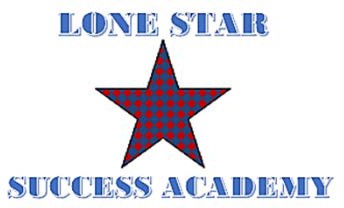 Lone Star Success Academy Meeting Agenda/NoticeThursday October 21, 2021 (replaced for 9/18/21 meeting)10:30am (CST)********************************************To join the meeting************************************************Telephone:Dial: US:  1-669-900-6833  Meeting ID:  432-952-9991#Notice is hereby given that on the 20th Day of October, 2021, the School Board of Lake Granbury Academy Charter School will hold a regular board meeting at 10:30 a.m. at the Lake Granbury Youth Service Program Administration Office, 1300 Crossland Rd, Granbury, TX. The subjects to be discussed, considered, or upon which any formal action may be taken are as listed below. Please note that the sequence of items given in the posting is only approximate and that the order of individual items may be adjusted as necessary.Call to Order and Establish QuorumWelcome and Recognition of Special Guests:  Action ItemsConsider Board approval of Board Minutes for the Meeting held on August 19, 2021Consider Board approval of additional student desk to (up to 3,000) accommodate an increase in enrollment Consider Board approval of the Master Interlocal Agreement (MIA) for Sped Evaluation Services (600.00 per student)Reports/Discussion Items                                  Superintendent and School Report: School Operations:Enrollment: 53 and 10 students in waiting RFP submitted for 16 more students (TJJD)- decision on 10/291 Teacher Vacancies – CTE -Teacher applicants are limited to none at this time; 1 IA position available SB15- The Virtual Learning Bill Fund virtual learning until September 2023Students who passed STAAR exams, Earned a C grade or higher in foundation curriculum courses,and had no more than 10% unexcused absences the prior school yearContinuity of Services Plan (attached and training)2021-2022 Sped Consolidated Federal Grant Application – 17k received ESSER III Random Validation TEA compliance monitoring – plan to be uploaded to or website ESSER II Grant submitted for 93K (10/15Technology classroom update moving forward Creation of a postsecondary room (college, military, employment readiness, etc.)Finance Report and Discussion Adjournment:  Tracy Bennett-Joseph, M.Ed. Lake Granbury Academy Charter School Superintendent 